Toruń, dnia 23.03.2023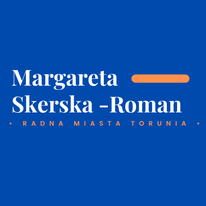 Margareta Skerska-RomanRadna Miasta ToruniaSzanowny PanMichał ZaleskiPrezydent Miasta ToruniaSzanowny Panie Prezydencie,zwracam się z prośbą o rozważenie możliwości montażu progów zwalniających bądź innych rozwiązań spowalniających ruch w okolicach drogi wewnętrznej (wyjazd od Podgórskiej) przy blokach zlokalizowanych przy ulicy Strzałowej 1, 3, 5. Mieszkańcy skarżą się na rozpędzone samochody, które na tej drodze wewnętrznej potrafią jechać bardzo szybko, znacznie przekraczając dozwoloną prędkość. Ponadto ulica ta jest dziurawa (uszkodzona miejscami kostka), a w okolicach bloku o numerze 5, tuż obok latarni, znajduje się zapadnięta studzienka. Duża szczelina obok niej zabezpieczona jest jedną kostką brukową (!). 	W związku z powyższym bardzo proszę o interwencję w przedmiotowej sprawie.Z poważaniemMargareta Skerska-Roman